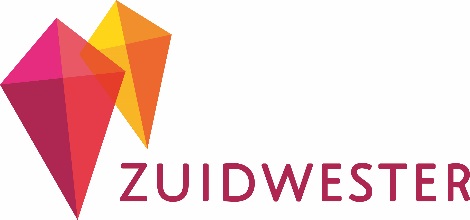 Cliëntenraadvergadering 29 november 2018Aanwezig:	Mevrouw Van Iwaarden, mevrouw Tromp, mevrouw Weiden, de heer en mevrouw Van de Waart, mevrouw Van Oorschot, mevrouw De Bruijn, mevrouw Timmer (verslag)	Afwezig:	OpeningDe voorzitter mevrouw Tromp opent de vergadering en heet iedereen van harte welkom. Ingekomen postVerzuimcijfersTer informatie.Notulen BewonersraadTer informatie.Info KansPlus	Ter informatie. Notulen + actielijst 18 oktober 2018NotulenBlz. 1 Punt 3 Aan het labelen van de was zijn wel kosten verbonden. De notulen worden goedgekeurd. ActielijstPunt 15 – over hoeveel uren en over hoeveel cliënten mag een medewerkers PB-er zijn?Het zijn maximaal 4 cliënten per PB-er. Het aantal uren is nog niet vastgesteld. Wel wordt er gesproken over verplichte scholing van 4 dagdelen en een follow up van 2 dagdelen. Dit om alle PB-ers geschoold te houden. Mocht een PB-er niet bevallen dan kan dit in de driehoek gemeld worden.De actielijst wordt goedgekeurd.Mededelingen regiomanagerCliëntvertrouwenspersoonMevr. C. van Schouwen is gestopt als cliëntvertrouwenspersoon. Begin januari 2019 zijn er gesprekken met 2 kandidaten voor deze functie. IGJ rapport en Prisma onderzoek inzake Scheldestraat 56FIGJ rapportNaar aanleiding van anonieme tips heeft de Inspectie op 14 augustus een onverwachts bezoek gebracht aan Scheldestraat 56F.	De Inspectie heeft hiervan een rapport gemaakt. Uit het rapport kwam het volgende naar voren:Goed  Zuidwester is transparant en heeft de wil om te verbeterenKan beter  het is niet oké dat er zowel digitale als papieren dossiers zijnMoet beter  Nakomen van de afspraken in Mijn Plan                     Veiligheid t.b.v. kans op reflectie                     Omgaan met meldingen incidenten                     Verwanten voelen zich niet gehoordGeneriek:Zorg op Scheldestraat 56f voldoet niet aan de normAlle betrokkenen willen verbeteringenTaal tussen betrokkenen is niet gelijkLeren verbeteren is onvoldoende zichtbaar in de kwaliteit van de systemen (klachtenafhandeling)Reflecteren binnen het team leidt niet tot verbeteringenOnvoldoende vertrouwen in verbeterkracht van de organisatie met name t.a.v. tijdig signaleren van cultuurproblemenVervolgacties die de IGJ verwacht:1 van de belangrijkste vervolgacties is een interne audit op de locaties waar de cliënten zijn gaan wonen. Deze audit vindt plaats op 30 november 2019 op Scheldestraat 56f en die erna op de Volkerakpad, de locatie waar de cliënten zijn gaan wonen. 10 december is de interne tekstuele controle met alle mensen die op 14 augustus door de Inspectie zijn bevraagd. Omdat de Inspectie de CR niet heeft bevraagd, wordt de CR ook niet betrokken in de controle van het rapport. 18 december wordt de reactie naar de IGJ verstuurd. Prisma onderzoek 56F i.v.m. vermeend geweld in de zorgEr waren 2 meldingen welke in het onderzoek gecombineerd zijn meegenomen. Het onderzoeksverslag zal niet worden verspreid i.v.m. de vertrouwelijkheid. Wel wordt het onderzoek teruggekoppeld aan de stakeholders en een intern onderzoeker bereikbaar voor vragen.De conclusie is dat er geen sprake is van gericht geweld maar van onvoldoende kundig handelen in een complexe situatie. Het besluit om de cliënten te verhuizen is passend gevonden.De acties die zijn opgelegd worden opgepakt. Er zal een extern onderzoek gestart worden naar de individuele aspecten van werken i.r.t. wet- en regelgeving. Er volgt een analyse naar het proces van ontstaan en groei naar multiproblematiek. Sluitingsdagen dagbesteding 2019Deze zijn voor 2019 vastgesteld. Kwaliteitsrapport Zuidwester – uitleg bij Van der Valk in GoesMevrouw Weiden is namens de CR naar deze bijeenkomst geweest. Conclusie:De kwaliteit van zorg valt of staat met betrokken medewerkers. De uitnodigingen voor de medewerkersbijeenkomst zijn door de afdeling kwaliteit te laat verstuurd waardoor er maar vijf medewerkers op de bijeenkomst aanwezig waren. Er is o.a. gesproken over de volgende verbeterpunten:Er moet voldoende ruimte voor nazorg zijn na incidenten;De zelfverantwoordelijke teams hebben kaders nodig;Er moeten grotere contracten aangeboden kunnen worden zodat personeel maar ook leerlingen bij ZW blijven;Meer jongeren opleiden en binnen houden;Jaargesprekken moeten prioriteit krijgen;De zorgmanagers moeten meer in beeld komen;Er moet iets gedaan worden aan de hoge werkdruk;Aangegeven is dat medewerkers verzuimgesprekken niet fijn vinden. Ze willen vaker gemotiveerd worden in gesprekken. Er wordt nu met elke medewerker een jaargesprek ingepland, dus niet alleen maar een gesprek als ze ziek zijn. Voortgang EvertsenstraatEr zijn gesprekken met het Gors of we samen tegen de leegstand kunnen optrekken. Het Strategisch Vastgoed Plan is on hold gezet omdat er in 2026 een piek is te zien in investering in vastgoed. Dit wordt geëgaliseerd. Er is een woonwensenonderzoek gestart. Dit zal 1 februari 2019 afgerond zijn. De CR geeft aan niet om advies gevraagd te zijn over de inhoud van dit onderzoek. Dit onderzoek is opgezet door de experts van zorgadvies. Jaarplan en begroting 2019 regio ZeelandDit punt is de vorige vergadering besproken. Invulling feestdagenDit punt is niet besproken. Voortgang aanblijven CliëntenraadMevrouw Van Oorschot zegt haar lidmaatschap per 1.1.2019 op. Mevrouw Van Iwaarden heeft geen bemoeienis meer met het curatorschap in Goes dus is zij per 1.1.2019 geen secretaris meer. Er moet gekeken worden hoe de medezeggenschap beter tot zijn recht komt.Mevrouw Weiden geeft aan lid te willen worden van de Centrale Cliëntenraad. Afgesproken wordt dat de CR een brief opstelt aan alle ouders/verwanten met de vraag of men lid wil worden van de CR in regio Zeeland. Vergaderfrequentie in 2019De CR denkt na over een vergaderfrequentie van 4 x per jaar een dagdeel zodat er meer verdieping van onderwerpen kan plaatsvinden. Ook wordt er nagedacht om het laatste half uur 2 afgevaardigden en de coach van de Bewonersraad aan te laten sluiten. Reglementen CRVolgens de reglementen van de CR van een lid geen onafhankelijk voorzitter/adviseur zijn van een regio als men geen verwant heeft in die regio.Cadeaus stagiaires van Zuidwester geld of privégeld bewonerDit punt is niet besproken. Rondvraag Er zijn geen punten voor de rondvraag. SluitingIedereen wordt bedankt voor zijn aanwezigheid en inbreng.